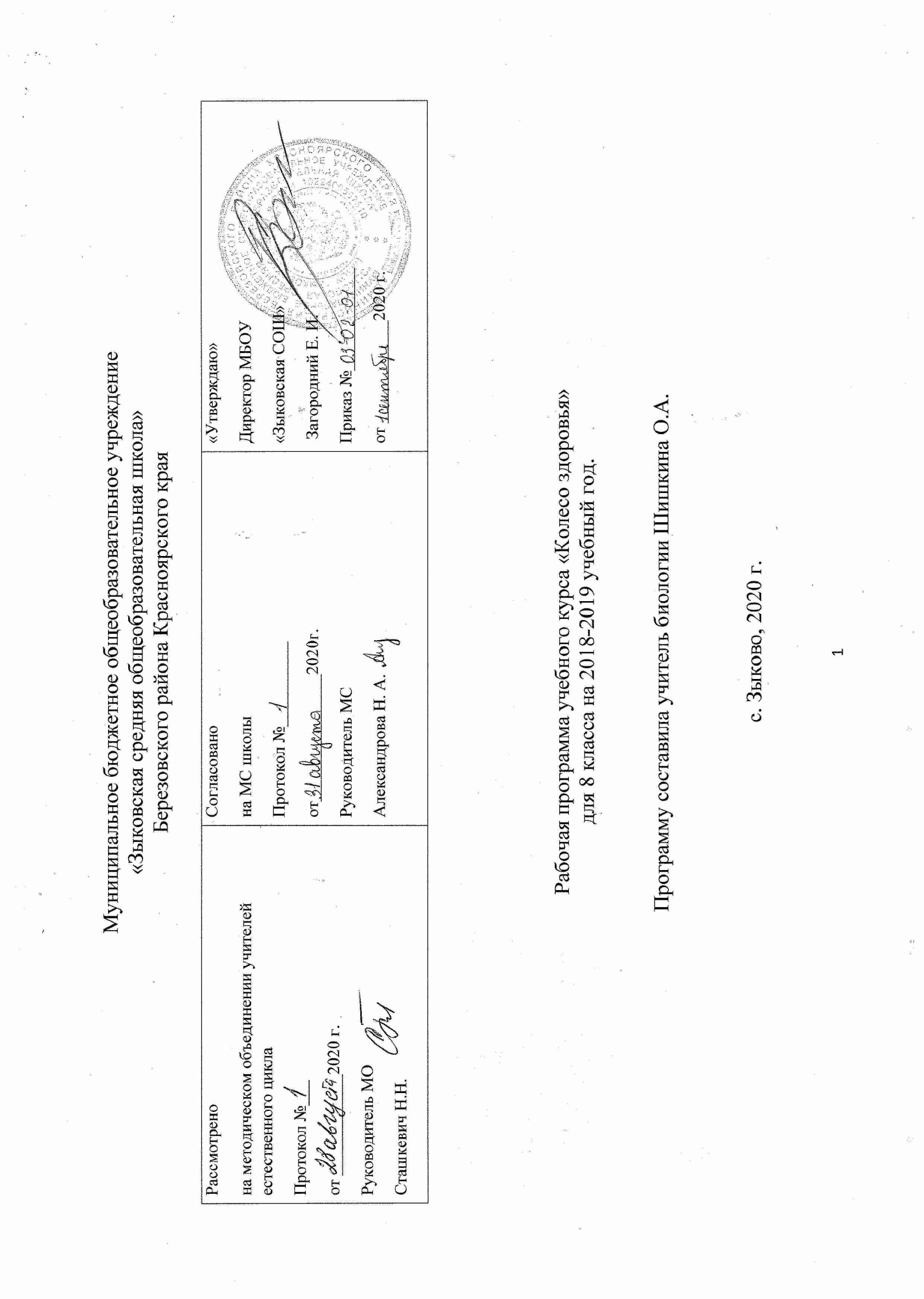 ПОЯСНИТЕЛЬНАЯ ЗАПИСКАРабочая программа  учебного курса «Колесо здоровья» предназначена для учащихся 8 класса в соответствие с нормативными документами1.Федеральный закон от 29.12.2012г. №273-ФЗ «Об образовании в Российской федерации»(часть 5 статья 12);2. Федерального государственного образовательного стандарта основного общего образования (ФГОС ООО) утвержденным Министерства образования и науки РФ от 17.12.2010 №1897, а также на основе приказа Министерства образования и науки РФ от 31 декабря 2015 г. №1577 «о внесении изменений в приказ Министерства образования и науки Российской Федерации от 17 декабря 2010г» №1897 « Об утверждении Федеральног государственного образовательного стандарта основного общего образования»;3. Образовательно программы основного общего образования муниципального бюджетного общеобразовательного учереждения «Зыковская средняя общеобразовательная школа» Березовского района Красноярского края;4. Образовательной авторской программы учебного курса «Анатомия человека» для 8 класса. Автор И.П. ЧередниченкоПрограмма курса основывается на содержании и принципах построения базовой школьной программы по анатомии и физиологии человека, но включает в себя более глубокое и расширенное содержание, усиленное выполнением практических работ. Программа включает отдельные содержательные блоки, каждый из которых - это круг вопросов, связанных со строением и функциями конкретного аппарата или системы, включая тканевый уровень. Данный учебный курс не только расширит кругозор учащихся, но и повысит качество знаний по данному предмету.Изучение фило- и онтогенеза органов и систем, возрастных и половых особенностей, влияние внешней среды способствует широкому естественно-научному образованию обучающихся, формирует у них экологическое мышление.Цель курса: расширить и углубить знания учащихся, в области анатомии и физиологии человека с целью формирования целостного представления о человеке как о биосоциальном виде; использовать полученные знания для сохранения и укрепления здоровья учащихся.Задачи курса: ▪знакомство с фундаментальными законами и принципами существования организма человека;▪особенности человека как вида животного царства;▪изучение строения организма человека, его отдельных тканей, органов и систем органов в связи с выполняемыми функциями;▪формирование системы общебиологических понятий;▪знакомство с историей развития знаний по анатомии и физиологии человека и вкладом в развитие этих наук выдающихся ученых;▪освоение приемов и методов изучения физиологических процессов и функций организма человека, развитие навыков самостоятельной исследовательской и проектной работы;▪знакомство с гигиеническими требованиями и привитие навыков здорового образа жизни;▪воспитание экологической культуры учащихся;▪повышение качества знаний по предмету.Учебно – методический комплект:     1.Учебник Драгомилов А.Г., Маш Р.Д. "Биология: человек"   (М., изд.  центр "Вентана-Граф» 2018 год)   Место учебного курса в учебном планеДанный курс  разработан в соответствии с Федеральным государственным образовательным стандартом (ФГОС) основного общего образования. На учебный курс отводится 35 часа (1 час в неделю – 35 недели).Образовательная программа учебного курса «Колесо здоровья»  может реализовываться в смешанном (комбинированном) режиме с использованием ЭО и ДОТ – в зависимости от специфики образовательных задач и представления учебного материала.     Соотношение объема проведенных часов, лабораторных и практических занятий с использованием ЭО и ДОТ определяется с учетом потребностей обучающихся  и условий осуществления образовательной деятельности.Основными элементами системы ЭО и ДОТ являются: образовательные онлайн-платформы Я-класс; цифровые образовательные ресурсы, размещенные на образовательных сайтах; видео уроки; онлайн уроки (Учи.ру, Zoom); skype – общение; e-mail; облачные сервисы; электронные носители мультимедийных приложений к учебникам; электронные пособия, разработанные с учетом требований законодательства РФ об образовательной деятельности. Формы учебной деятельности при ЭО и ДОТ ЭО:- Онлайн урок;- Консультация;- Семинар;- Практическое занятие; Лабораторная работа;- Самостоятельная внеаудиторная работа;- Научно-исследовательская работа, проектная работаОписание ценностных ориентиров содержания программы.Важное место анатомии и физиологии человека как учебного предмета в системе биологического образования определяется ее значением в формировании правильных представлений учащихся о строении, закономерностях и механизмах физиологических процессов организма человека, о психическом и социальном здоровье человека. Актуальность программы «Анатомия человека» - это науки, изучающие биологическую сущность человека, являются фундаментом для медицины.Формы организации образовательного процессаОпределяются с учетом индивидуальных и возрастных особенностей обучающихся, развития и саморазвития личности.   В связи с этим основные методики изучения биологиина данном уровне связаны с деятеностным подходом, интерактивность (работа в малых группах, ролевые игры, имитационное моделирование, тренинги, личностно-деятельностный подход, применение здоровьесберегающих технологий.   Методы и приёмы работы на занятиях: словесно-логический, работа с текстом через чтение и письмо, взаимоконтроль.Основной формой обучения является урок, типы которого могут быть: уроки усвоения новой учебной информации; уроки формирования практических умений и навыков обучающихся; уроки совершенствования  знаний, умений и навыков; уроки обобщения и систематизации знаний, умений и навыков; уроки проверки и оценки знаний, умений и навыков обучающихся.Учебно-тематический планСодержание программы учебного курса. 8 класс (35 часов, 1 час в неделю)1. Введение. 1 час. Определение предмета анатомии и связи ее с другими биологическими науками. Разделы анатомии. Методы анатомического исследования, значение изучения анатомии в формировании научного мировоззрения. Роль знаний анатомии в формировании личности ученика. 2.Положение человека в природе. 2 часа.Общие черты человека и позвоночных животных. Общие черты человека и приматов и их отличия. Ранние стадии развития зародыша человека. Особенности эмбриогенного человека.Организм человека как единая целостная живая система. Положение человека как биологического вида в системе животного царства. 	Анатомия и физиология человека - науки, изучающие внешнее и внутреннее строение, функции и процессы жизнедеятельности организма человека. Предмет анатомии и физиологии, методы и основные направления. Значение анатомии и физиологии для медицины и биологии. Краткая история анатомии и физиологии. 3.Ткани организма человека. 1 час. Понятие о тканях. Классификация тканей. Эпителиальные, соединительные, мышечные, нервная ткань, их строение, многообразие, функции, местоположение в организме, происхождение в онтогенезе. Практическая работа №1. Особенности строения эпителиальных и соединительных тканей с использованием готовых микропрепаратов.4. Остеология.2 часа.  Аппарат движения, его состав и значение.  Пассивная часть двигательного аппарата - скелет. Строение костной ткани. Кость как орган: внешнее и внутреннее строение. Химический состав и физические свойства костей. Рост костей. Классификация костей. Практическая работа № 2. Оценка собственных параметров осанки.5. Соединения костей. 2 часа. Непрерывные, полупрерывные и прерывные соединения костей. Строение и классификация суставов. Значение соединения костей. Обзор скелета человека: отделы, характеристика костей отделов скелета. Особенности скелета человека в связи с прямохождением, выполнением трудовых операций, половые отличия. Осанка. Болезни скелета и их профилактика. 6. Скелет туловища. 2 часа.Фило- и онтогенез позвоночного столба и грудной клетки, их особенности у человека. Соединение костей туловища. Влияние различных факторов на строение скелета. Предупреждение формирования неправильной осанки. Аномалии развития скелета туловища.7. Скелет верхней конечности. 2 часа. Онтогенез. Особенности строения руки человека в связи с трудовой деятельностью и прямохождением. Соединение костей верхней конечности.8. Скелет нижней конечности. 2 часа.Особенности строения у человека. Своды стопы. Предупреждение плоскостопия. Соединения костей нижней конечности. Особенности костей таза у женщин.9.Миология. 2 часа. Активный двигательный аппарат, его значение. Поперечнополосатая скелетная мышечная ткань. Скелетная мышца как орган: строение и функции. Классификация мышц. Основные закономерности работы мышц.Рефлекторный принцип деятельности скелетных мышц. Обзор скелетной мускулатуры человека. Мышечная деятельность как условие здорового образа жизни. Значение физических упражнений. Осанка и гигиена позвоночника, профилактика заболеваний позвоночника. 10. Общая характеристика внутренних органов. 2 часа.Система органов пищеварения человека, ее состав и функции. Отделы пищеварительного тракта, их строение. Ротовая полость: язык, зубы, их участие в пищеварении. Глотка, пищевод. Желудок: строение, желудочные железы, желудочный сок. Тонкий кишечник, его отделы, особенности строения стенки. Толстый кишечник: отделы, строение стенки. Пищеварение и его значение для организма. Пища, пищевые и питательные вещества. Пищеварительные ферменты и их действие. Профилактика заболеваний ротовой полости.Работы И.П. Павлова по изучению пищеварения. Процессы пищеварения в отделах пищеварительного тракта. Пищеварительные железы: печень, поджелудочная железа их строение и роль в процессах пищеварения. Регуляция пищеварения. Понятие о полноценном, сбалансированном питании и гигиена пищеварения. 11.Дыхательная система. 2 часа.Система органов дыхания, значение дыхания. Верхние дыхательные пути: носовая полость, носоглотка, ротоглотка, гортань: строение, функции. Нижние дыхательные пути: трахея, бронхи, их строение и функции. Легкие, их местоположение, внешнее строение. Внутреннее строение легких. Плевра. Механизм вдоха - выдоха. Механизмы и эффективность газообмена в легких. Легочные объемы и их определение. Регуляция дыхания. Гигиена органов дыхания. 12. Мочеполовая система. 2 часа.Система органов мочевыделения. Роль выделительных процессов для нормальной жизнедеятельности. Почки, их местоположение, внешнее строение. Жировая капсула почек. Внутреннее макро- и микроскопическое строение почек. Нефрон - структурная и функциональная структура почек. Процесс мочеобразования: фильтрационная фаза и реадсорбционная фаза. Регуляция мочеобразования. Мочевыводящие пути. Гигиена органов мочевыделения, профилактика заболеваний. 13.Сердечно - сосудистая система. 2часа. Сердце: местоположение, внешнее строение. Внутреннее строение сердца: полости, стенка, клапаны. Функции сердца. Околосердечная сумка, ее строение и значение. Свойства сердечной мышцы: возбудимость, проводимость, сократимость, автоматия. Проводящая система сердца. Ее значение. Работа сердца: сердечный цикл, систолический и минутный объем кровотока, тоны сердца, электрокардиограмма. Регуляция работы сердца. Кровеносные сосуды, их классификация, особенности строения и функции. Закономерности расположения сосудов. Механизмы движения крови по артериям, венам и капиллярам. Основные закономерности и показатели движения крови по сосудам: давление, пульсовая волна, линейная скорость и время полного кругооборота. Общая схема кровообращения человека: сосуды большого, малого и сердечного кругов кровообращения. Практическая работа № 3. Изучение закономерностей работы сердца при различных нагрузках. 14.Артериальная система. Венозная система. 2 часа.Лимфатическая система: ее строение и функции. Лимфатические сосуды и лимфатические узлы. Лимфа и лимфообращение. Кровь. Понятие о внутренней среде организма и о гомеостазе. Функции крови. Строение, состав, свойства и объем крови. Форменные элементы крови: эритроциты, лейкоциты, тромбоциты, их количество, строение и функции. Кроветворные органы. Свертывание крови. Группы крови человека. Иммунитет, его виды. Гигиена органов кровообращения, заболевания сердечно-сосудистой системы и их профилактика. Практическая работа № 4. Первая помощь при кровотечениях. 15. Эндокринная система. 2 часа.Железы внутренней секреции. Гормоны. Роль эндокринных желез в регуляции функций организма. Система желез внутренней секреции. Общие понятия о регуляции функций. Гуморальная регуляция. Понятие о гормонах, их значение в организме. Обзор эндокринной системы. Функции отдельных желез внутренней секреции, их гипо- и гиперфункции. 16.Нервная система и органы чувств. 2 часа.  Эмбриогенез нервной системы. Спинной мозг. Белое и серое вещество. Подразделение нервной системы на отделы. Нервная ткань. Строение и функции нейронов. Понятие о синапсе. Рефлекторный принцип деятельности нервной системы. Рефлекторная дуга. Классификация рефлексов. Безусловные и условные рефлексы. Правила выработки условных рефлексов. Работы И.П. Павлова. Центральная нервная система: спинной и головной мозг. Строение внешнее и внутреннее. Отделы головного мозга, их строение и функции. Большие полушария, их строение и функции. Доли больших полушарий. Кора больших полушарий, ее строение, локализация функций в коре больших полушарий. Особенности головного мозга человека.   17. Периферическая нервная система. 2 часа.Периферическая нервная система: спинномозговые и черепно-мозговые нервы. Соматическая и автономная нервная система. Строение и функции. Сравнительная характеристика симпатической и парасимпатической нервной системы. Высшая нервная деятельность человека. Первая и вторая сигнальные системы. Память, мышление, сознание. 18. Органы чувств. Сенсорные системы. 2 часа.  Роль сенсорных систем в связи организма с внешней средой. Понятие об анализаторах. Зрительный анализатор. Строение органа зрения. Зрительные рецепторы. Механизмы фоторецепции. Гигиена зрения и нарушения зрения. Слуховой анализатор. Строение органа слуха: наружное, среднее и внутреннее ухо. Строение кортиева органа и роль волосковых клеток. Механизмы звуковосприятия. Гигиена слуха. Вестибулярный анализатор. Полукружные каналы и преддверие улитки. Работа вестибулярного аппарата. Вкусовой, обонятельный и кожный анализаторы, строение и механизмы рецепции. Практическая работа № 5. Закономерности реакции зрачка на степень освещенности глаза. Определение остроты зрения.Примерные темы проектных работ учащихся.1. Выбираем здоровье. Оценка состояния здоровья учащихся  на основе антропометрических исследований и разработка рекомендаций по его улучшению.2. Краткая история анатомии и физиологии человека.3. Микромир нашего организма.4. Фотоальбом «Анатомия человека»5. Достижения современной биологии в области анатомии и физиологии человека.6. Проект «В здоровом теле – здоровый дух» Оценка состояния здоровья учащихся на основе антропометрических исследований и разработка рекомендаций по его улучшению7. Новейшие изобретения в медицинеТребования к уровню подготовки обучающихсяУчебно-методический комплектЛитература для обучающихсяАнастасова Л.П., Гольнева Д.П., Короткова Л.С. Человек и окружающая среда. Учебник для 9 класса. М.: Просвещение, 1997. Мамонтов С.Г. Биология. Пособие для поступающих в вузы. М.:Высшая школа, 1991. Энциклопедия для детей. Человек. М., Аванта + , 2002. Справочник школьника и студента/ Под ред. З Брема и И. Мейнке. – М.: Дрофа, 2000Литература для учителяАнастасова Л.П., Гольнева Д.П., Короткова Л.С. Человек и окружающая среда. Учебник для 9 класса. - М.: Просвещение, 1997. Араксова О. С, Бурая И.В. Проектная деятельность школьников в процессе обучения химии. 8-11 класс. Методическое пособие. – М.:Вентана-Граф, 2005Зайцев О.С. Методика обучения химии. Теоретический и практический аспект. – М.: Просвещение, Владос, 1999.  Мамонтов С.Г. Биология. Пособие для поступающих в вузы. М.: Высшая школа, 2015. Румянцева М.Ф., Лосева Т.Н., Бунина Т.П. Руководство к практическим занятиям по физиологии с основами анатомии человека.- М.: Медицина, 1986. Энциклопедия для детей. Человек. М., Аванта + , 2004. Хуторской А.В. Структура широкомасштабного педагогического эксперимента. Научно-практический журнал. Школьные технологии № 3, 2006., с.44Календарно-тематическое планирование, составленное с учетом календарного графика на учебный год: 2020/2021№п/пТема разделаКоличество часовКоличество часов№п/пТема разделатеоретическиепрактические/лабораторные1Введение12Положение человека в природе23Ткани организма человека14Остеология115Соединение костей26Скелет туловища27Скелет верхней конечности28Скелет нижней конечности29Миология210Общая характеристика внутренних органов211Дыхательная система212Мочеполовая система213Сердечно-сосудистая система1114Артериальная система. Венозная система1115Эндокринная система216Нервная система и органы чувств217Периферическая нервная система218Органы чувств21Итого: 35 часов30 часов5 часовПрограмма направлена на достижение следующих целейПрограмма направлена на достижение следующих целейосвоениеважнейших знаний о человеке как о биосоциальном существе, сформировать представление о строении человеческого тела, о строении органов, систем органов, их тесной взаимосвязи, координации и регуляции функций, размножении и развитии, высшей нервной деятельности;-уметь:-применять биологические знания для объяснения процессов и явлений протекающих в организме человека;- использовать информацию о современных достижениях в области биологии и экологии, о факторах здоровья и риска; работать с биологическими приборами, инструментами, справочниками; проводить наблюдения за биологическими объектами и состоянием собственного организма, биологические эксперименты; -распознавать на таблицах органы и системы органов;- находить связи между строением и функциями органов;-оказывать первую медицинскую помощь при кровотечениях и травмах;- соблюдать режим отдыха и труда, правила личной и общественной гигиены,- пользоваться микроскопом, проводить самонаблюдения, ставить простейшие опыты;- работать с учебной и дополнительной литературой; развитие познавательных интересов, интеллектуальных и творческих способностей в процессепроведения наблюдений за живыми организмами, биологических экспериментов, работы с различными источниками информации;-воспитаниеестественнонаучного мировоззрения, экологического мышления и здорового образа жизни;- позитивного ценностного отношения к живой природе, собственному здоровью и здоровью других людей; культуры поведения в природе;-применение полученных знаний и умений для профессионального самоопределения, для заботы о собственном здоровье, оказания первой помощи себе и окружающим; оценки последствий своей деятельности по отношению к природной среде, собственному организму, здоровью других людей; для соблюдения норм здорового образа жизни, профилактики заболеваний, травматизма и стрессов, вредных привычек, ВИЧ-инфекции.освоениеважнейших знаний о человеке как о биосоциальном существе, сформировать представление о строении человеческого тела, о строении органов, систем органов, их тесной взаимосвязи, координации и регуляции функций, размножении и развитии, высшей нервной деятельности;-уметь:-применять биологические знания для объяснения процессов и явлений протекающих в организме человека;- использовать информацию о современных достижениях в области биологии и экологии, о факторах здоровья и риска; работать с биологическими приборами, инструментами, справочниками; проводить наблюдения за биологическими объектами и состоянием собственного организма, биологические эксперименты; -распознавать на таблицах органы и системы органов;- находить связи между строением и функциями органов;-оказывать первую медицинскую помощь при кровотечениях и травмах;- соблюдать режим отдыха и труда, правила личной и общественной гигиены,- пользоваться микроскопом, проводить самонаблюдения, ставить простейшие опыты;- работать с учебной и дополнительной литературой; развитие познавательных интересов, интеллектуальных и творческих способностей в процессепроведения наблюдений за живыми организмами, биологических экспериментов, работы с различными источниками информации;-воспитаниеестественнонаучного мировоззрения, экологического мышления и здорового образа жизни;- позитивного ценностного отношения к живой природе, собственному здоровью и здоровью других людей; культуры поведения в природе;-применение полученных знаний и умений для профессионального самоопределения, для заботы о собственном здоровье, оказания первой помощи себе и окружающим; оценки последствий своей деятельности по отношению к природной среде, собственному организму, здоровью других людей; для соблюдения норм здорового образа жизни, профилактики заболеваний, травматизма и стрессов, вредных привычек, ВИЧ-инфекции.освоениеважнейших знаний о человеке как о биосоциальном существе, сформировать представление о строении человеческого тела, о строении органов, систем органов, их тесной взаимосвязи, координации и регуляции функций, размножении и развитии, высшей нервной деятельности;-уметь:-применять биологические знания для объяснения процессов и явлений протекающих в организме человека;- использовать информацию о современных достижениях в области биологии и экологии, о факторах здоровья и риска; работать с биологическими приборами, инструментами, справочниками; проводить наблюдения за биологическими объектами и состоянием собственного организма, биологические эксперименты; -распознавать на таблицах органы и системы органов;- находить связи между строением и функциями органов;-оказывать первую медицинскую помощь при кровотечениях и травмах;- соблюдать режим отдыха и труда, правила личной и общественной гигиены,- пользоваться микроскопом, проводить самонаблюдения, ставить простейшие опыты;- работать с учебной и дополнительной литературой; развитие познавательных интересов, интеллектуальных и творческих способностей в процессепроведения наблюдений за живыми организмами, биологических экспериментов, работы с различными источниками информации;-воспитаниеестественнонаучного мировоззрения, экологического мышления и здорового образа жизни;- позитивного ценностного отношения к живой природе, собственному здоровью и здоровью других людей; культуры поведения в природе;-применение полученных знаний и умений для профессионального самоопределения, для заботы о собственном здоровье, оказания первой помощи себе и окружающим; оценки последствий своей деятельности по отношению к природной среде, собственному организму, здоровью других людей; для соблюдения норм здорового образа жизни, профилактики заболеваний, травматизма и стрессов, вредных привычек, ВИЧ-инфекции.Формируемые ключевые компетенции - компетентностей, т.е. готовности обучающихся использовать усвоенные знания, учебные умения и навыки, а также способы деятельности в жизни для решения практических и теоретических задач. Формируемые ключевые компетенции - компетентностей, т.е. готовности обучающихся использовать усвоенные знания, учебные умения и навыки, а также способы деятельности в жизни для решения практических и теоретических задач. Формируемые ключевые компетенции - компетентностей, т.е. готовности обучающихся использовать усвоенные знания, учебные умения и навыки, а также способы деятельности в жизни для решения практических и теоретических задач. Формируемые ключевые компетенции - компетентностей, т.е. готовности обучающихся использовать усвоенные знания, учебные умения и навыки, а также способы деятельности в жизни для решения практических и теоретических задач. Формируемые ключевые компетенции - компетентностей, т.е. готовности обучающихся использовать усвоенные знания, учебные умения и навыки, а также способы деятельности в жизни для решения практических и теоретических задач. Ключевые компетенцииКлючевые компетенцииСпособ их формирования и развития Способ их формирования и развития Способы контроля и мониторингаУчебно-познавательные компетенцииУчебно-познавательные компетенцииУчебно-познавательные компетенцииУчебно-познавательные компетенцииУчебно-познавательные компетенции1.1.1.2.1.3.Учебно-управленческие компетенции- Определять индивидуально и коллективно учебные задачи для индивидуальной и коллективной деятельности.-Определять наиболее рациональную последовательность действий по индивидуальному и коллективному выполнению учебной задачи.- Соблюдать основные правила выполнения домашней учебной работы в определенных временных границах.- Самостоятельно оценивать свою учебную деятельность (самоуправление);- Усвоение способов самостоятельного приобретения знаний из различных источников информации;- Определять индивидуально и коллективно учебные задачи для индивидуальной и коллективной деятельности.-Определять наиболее рациональную последовательность действий по индивидуальному и коллективному выполнению учебной задачи.- Соблюдать основные правила выполнения домашней учебной работы в определенных временных границах.- Самостоятельно оценивать свою учебную деятельность (самоуправление);- Усвоение способов самостоятельного приобретения знаний из различных источников информации;- Оценка умения планировать, организовывать, контролировать, регулировать и анализировать собственную учебную деятельность.- Индивидуальный и коллективный опрос.- Оценка индивидуально- групповой формы деятельности.- Оценка качества и своевременность выполнения домашних и классных работ.- Рефлексия1.1.1.2.1.3.Учебно-логические уменияЗнать:- Правила составления классификаций.- Типы классификаций: искусственная и естественная.- Формы доказательства.Уметь: Определять главное и существенное, устанавливать причинно-следственные связи. - Сравнивать объекты. - Определять и решать проблемыЗнать:- Правила составления классификаций.- Типы классификаций: искусственная и естественная.- Формы доказательства.Уметь: Определять главное и существенное, устанавливать причинно-следственные связи. - Сравнивать объекты. - Определять и решать проблемыРешение учебных, познавательных задач.1.1.1.2.1.3.Учебно - информационные икоммуни-кативные компетен-ции.Умения работать с письменными и устным текстами.А) работа с книгой и другими источниками информации;Б) культура устной и письменной речи.- Бегло, сознательно, правильно читать- Составлять сложный план письменного и устного текста.- Составлять на основании письменного и устного текста таблицы, схемы, графики.- Составлять тезисы письменного и устного текста.- Составлять конспекты письменного и устного текста.- Составлять реферат по определенной форме.-Составлять докладыБеседы, дискуссии, защита рефератов, творческих работ, презентаций.Выполнение заданий в тетрадях на печатной основе.Учебно - информационные икоммуни-кативные компетен-ции.Умения работать с реальными объектами(предметы, процессы, явления )как источниками информации.- Самостоятельно осуществлять  различные  виды наблюдений (структурированное, неструктурированное, лабораторное, полевое)Оценка самостоятельной деятельности учащихся при выполнении лабораторных, практических работ.2Компетенции личностного самосовершенствования.Компетенции личностного самосовершенствования.Знать: способы и приемы познания, методы познавательной деятельности и эффективного обучения.Уметь: воспроизводить известные способы решения, самостоятельно находить новые решения, решать учебно-познавательные  нестандартные ситуации, творчески учиться, развивать познавательный интерес к учебным дисциплинам.Оценка выполнения творческих и исследовательских работ. Проектная деятельность.Оценка уровня сформированности знаний учащегося  по основным разделам курса.3Общекультурные компетенцииОбщекультурные компетенциикомпетенции в сфере общественной деятельности;компетенции в сфере трудовой деятельности;компетенции в бытовой сфере (включая аспекты семейной жизни, сохранения и укрепления здоровья и т.д.);компетенции в сфере культурной деятельности (включая набор путей и способов использования свободного времени, культурно и духовно обогащающих личность).- адекватное осмысление ситуации на основе имеющихся культурных образцов понимания, оценки такого рода ситуаций; – адекватность распознавания ситуации, постановки и эффективного выполнения целей, задач, норм в данной ситуации; – адекватное общение с учетом соответствующих культурных образцов общения и взаимодействия.№ п/пКол-вочасовТемаДатапланДатафактФормы ЭО и ДОТВведение (1 час)Введение (1 час)Введение (1 час)Введение (1 час)Введение (1 час)11ч Краткая история их развития. Анатомия и человека.05.09.онлайн урок на платформе  ZoomПоложение человека в природе (1час)Положение человека в природе (1час)Положение человека в природе (1час)Положение человека в природе (1час)Положение человека в природе (1час)21чПоложение человека в системе животного царства. 12.09.Занятие на платформе ЯклассТкани организма человека (1 час)Ткани организма человека (1 час)Ткани организма человека (1 час)Ткани организма человека (1 час)Ткани организма человека (1 час)31чПрактическая работа №1. Особенности строения эпителиальных и соединительных тканей с использованием готовых микропрепаратов.19.09.Практическое  занятие по технологической картеОстеология (2 часа)Остеология (2 часа)Остеология (2 часа)Остеология (2 часа)Остеология (2 часа)41чОсанка и гигиена позвоночника, профилактика заболеваний позвоночника	26.09.Занятие на платформе Якласс51чПрактическая работа № 2. Оценка собственных параметров осанки.03.10Практическое  занятие по технологической картеСоединение костей (2 часа)Соединение костей (2 часа)Соединение костей (2 часа)Соединение костей (2 часа)Соединение костей (2 часа)61чКлассификация суставов10.10.Занятие  на платформе Якласс71чВозрастные изменения суставов17.10Проектная работаСкелет туловища (2 часа)Скелет туловища (2 часа)Скелет туловища (2 часа)Скелет туловища (2 часа)Скелет туловища (2 часа)81чСтроение позвоночного столба и грудной клетки.24.10.Онлайн урок на платформе Zoom91чПредупреждение формирования неправильной осанки. Аномалии развития скелета туловища.31.10.Проектная работаСкелет верхней конечности (2 часа)Скелет верхней конечности (2 часа)Скелет верхней конечности (2 часа)Скелет верхней конечности (2 часа)Скелет верхней конечности (2 часа)101чОсобенности строения руки человека в связи с трудовой деятельностью и прямохождением. 14.11.Занятие на платформе Якласс111чСоединение костей верхней конечности.21.11.Занятие на платформе ЯклассСкелет нижней конечности (2 часа)Скелет нижней конечности (2 часа)Скелет нижней конечности (2 часа)Скелет нижней конечности (2 часа)Скелет нижней конечности (2 часа)121чОсобенности строения своды стопы. 28.11.Занятие на платформе Якласс131чПредупреждение плоскостопия.05.12.Проектная работаМиология (2 часа)Миология (2 часа)Миология (2 часа)Миология (2 часа)Миология (2 часа)141чКлассификация мышц.12.12.Онлайн урок на платформе Zoom151чСтроение мышечной ткани.19.12.Занятие на платформе ЯклассОбщая характеристика внутренних органов (2 часа)Общая характеристика внутренних органов (2 часа)Общая характеристика внутренних органов (2 часа)Общая характеристика внутренних органов (2 часа)Общая характеристика внутренних органов (2 часа)161чПищеварительная система, её особенности  в различных отделах. 26.12.Занятие на платформе Якласс171чПечень и поджелудочная железа.16.01.Занятие на платформе ЯклассДыхательная система (2 часа)Дыхательная система (2 часа)Дыхательная система (2 часа)Дыхательная система (2 часа)Дыхательная система (2 часа)181чОбщий план строения воздухоносных путей. 23.01.Занятие на платформе Якласс191чОсобенности кровообращения в легких.30.01.Проектная работаМочеполовая система (2 часа)Мочеполовая система (2 часа)Мочеполовая система (2 часа)Мочеполовая система (2 часа)Мочеполовая система (2 часа)201чЭндокринная система почек. 06.02.Занятие на платформе Якласс211чПоловая система человека13.02.Занятие на платформе ЯклассСердечно-сосудистая система (2 часа)Сердечно-сосудистая система (2 часа)Сердечно-сосудистая система (2 часа)Сердечно-сосудистая система (2 часа)Сердечно-сосудистая система (2 часа)221 чСердечно-сосудистая система, особенности строение сосудов.20.02.Занятие на платформе Якласс231чПрактическая работа № 3. Изучение закономерностей работы сердца при различных нагрузках.27.02.Практическое  занятие по технологической картеАртериальная система. Венозная система (2 часа)Артериальная система. Венозная система (2 часа)Артериальная система. Венозная система (2 часа)Артериальная система. Венозная система (2 часа)Артериальная система. Венозная система (2 часа)241чОсобенности артериальной и венозной системы кровообращения.6.03.Онлайн урок на платформе Zoom251чПрактическая работа № 4. Первая помощь при кровотечениях.13.03.Практическое  занятие по технологической картеЭндокринная система (3 часа)Эндокринная система (3 часа)Эндокринная система (3 часа)Эндокринная система (3 часа)Эндокринная система (3 часа)261чЖелез внутренней секреции. 20.03.Занятие на платформе Якласс271чГормоны.03.04.Занятие на платформе Якласс281чРоль эндокринных желез в регуляции функций организма.10.04.Проектная работаНервная система и органы чувств (2 часа)Нервная система и органы чувств (2 часа)Нервная система и органы чувств (2 часа)Нервная система и органы чувств (2 часа)Нервная система и органы чувств (2 часа)29-301чОсобенности строения нервной системы.17.04.Онлайн урок на платформе Zoom301чСтроение и функции отделов головного мозга24.04.Занятие на платформе ЯклассПериферическая нервная система (2 часа)Периферическая нервная система (2 часа)Периферическая нервная система (2 часа)Периферическая нервная система (2 часа)Периферическая нервная система (2 часа)311чВегетативная нервная система: симпатическая и парасимпатическая. 08.05Проектная работа321чМорфофункциональные особенности нервной системы.15.05.Проектная работаОрганы чувств (3 часа)Органы чувств (3 часа)Органы чувств (3 часа)Органы чувств (3 часа)Органы чувств (3 часа)331чОрган зрения. Профилактика близорукости. Орган слуха и равновесия,22.05.Занятие на платформе Якласс341чПрактическая работа № 5. Закономерности реакции зрачка на степень освещенности глаза. Определение остроты зрения.27.05.Практическое  занятие по технологической карте351чПовторение.29.05.Онлайн урок на платформе ZoomИтого 35 часовИтого 35 часовИтого 35 часовИтого 35 часовИтого 35 часов